          STRATFORD MINOR BASEBALL ASSOC.    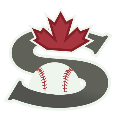 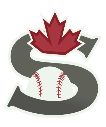 PRESENTS THE 13th  ANNUALSUMMERTIME BASH NSA SLOWPITCH TOURNAMENT(FORMERLY HITMEN TOURNEY)JULY 14-16TH 2017PACKHAM RD BALL COMPLEX- STRATFORD(5 LIT,  320’ FENCED DIAMONDS WITH CLAY INFIELDS)ENTRY FEE : $350.         GUARANTEED 3 GAMESDIVISIONS:  MEN’S  OPEN,D, REC AND  F…….LADIES: OPEN, D AND RECPAID OUT OVER $7000 IN CASH AND PRIZES LAST YEAR!!VISIT OUR WEBSITE:                                  www.stratfordminorbaseball.ca                        Emails:  laurieuniac@yahoo.ca, cathygraver6@gmail.com        Contacts:              Laurie Uniac                                                Cathy Graver                                   519-703-0450                                              519-271-3602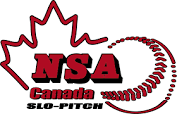 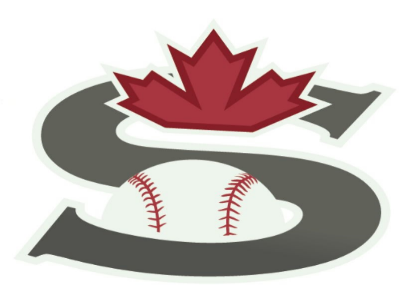 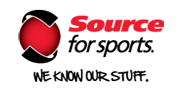 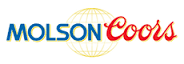 